Colegio Emilia Riquelme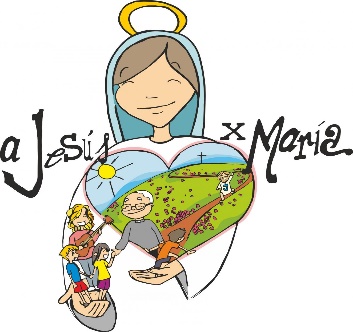 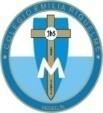 ArtísticaGrado: 5Gracias por su apoyo.Un saludo enorme y Dios los guarde.Nuestra clase en el horario normal los viernes de 08:00 a 09:00 am.(Los correos por si se presentan inquietudes).(Los correos por si se presentan inquietudes). Correo: pbustamante@campus.com.co  (por favor en el asunto del correo escribir nombre apellido y grado. Gracias)Esta clase será virtual por zoom a las 8:00 am. Más adelante les comparto el enlace.Fecha 31 julio de 2020Saludo: Reflexión. Tema: DIBUJO EN CUADRICULA.Usa la cuadricula adecuadamente.DEBES tener listo regla, color, marcador, para elaborar el dibujo.El dibujo debe estar en toda la hoja y se debe pintar por dentro.Le debes agregar un elemento que le dé más vida, más comedia al dibujo.Nota: debes ir recogiendo material reciclable que tengas en casa para elaborar una máscara. En las próximas clases tendrás mas indicaciones. Gracias.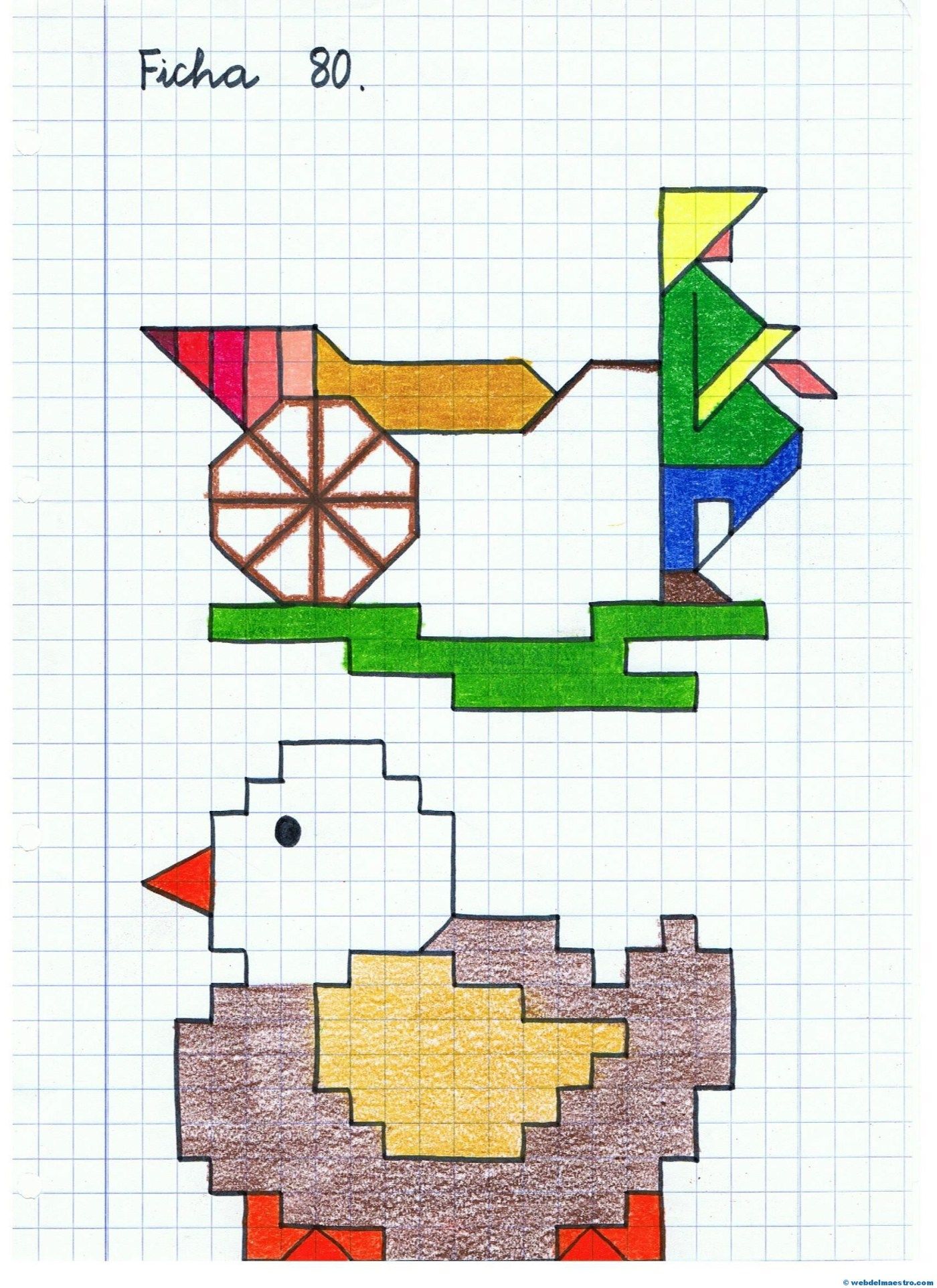 ACTIVIDAD: Después de la explicación en el cuaderno dibuja un personaje inventado por ti que recree muy bien la palabra comedia.Recuerda hacer del tamaño de la hoja, pintar con puntillismos (puntos pequeños)